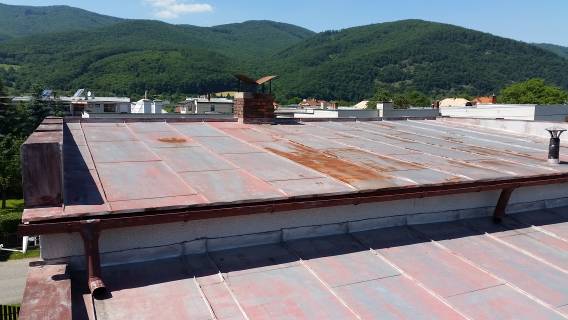 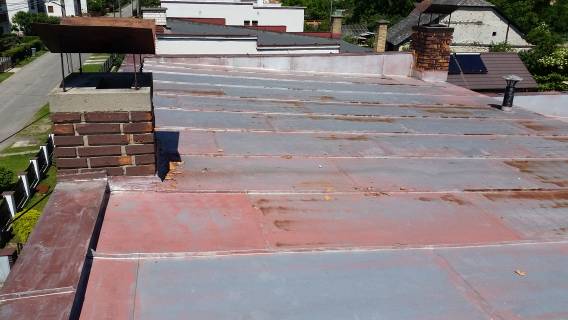 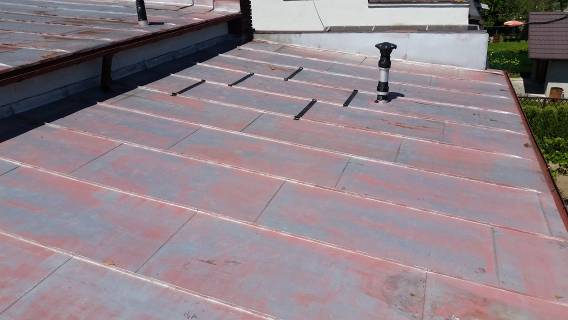 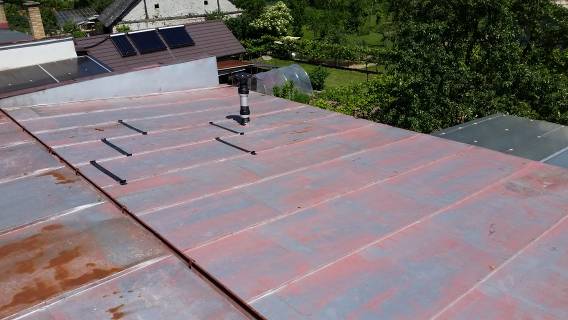 Predmetná plochá strecha s atikou a detailom  má sanačnú veľkosť 176 m2. Pôdorys strechy je 143 m2 .Strecha sa skladá z dvoch častí a je ukončená atikou.Odvedenie vody zo strechy je riešené spádom do odkvapového žľabu. Celkové spádové pomery na streche sú dostatočné. Súčasťou strechy sú komínové telesá.Pôvodná krytina bola vyhotovená z falcovaného plechu pevne upevnená na podklad strechy.Z hľadiska celkového stavu sa pôvodná hydroizolácia nachádza v pokročilom štádiu degradácie, ktorú spôsobili hlavne teplotné zmeny počas roka a tak isto nesprávne riešenie strešných detailov.Vplyvom rozdielnej tepelnej rozťažnosti materiálov došlo k pohybu a odtiahnutiu hydroizolácie od klampiarskych prvkov a detailov. Pôsobením klimatických zmien došlo k čiastočnej korózii klampiarskych konštrukcii.